Twinkle twinkle little star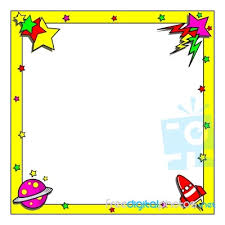 How I wonder what you areUp above the world so highLike a daimond  in the skyTwinkle twinkle little starHow I wonder what  you are